Corrections programme 12 – Exercices de fin de semaineMesures de longueursCorrection de la fiche d’exercicesEffectue les conversionsRange les mesures par ordre croissant : Je convertis tout en m :3km = 3000m700m250 dam = 2500 m45 hm = 4500 mJe range par ordre croissant : 700m – 2500m (250 dam) – 3000m (3km) – 4500m (45 hm)ProblèmeC’est Alex qui habite le plus près de l’école.C’est Bastien qui habite le plus loin de l’école Problèmes : cartes, tableaux, diagrammes et graphiquesExercice n° 1p 66 APmaths a)Ce sont les continents qui ont un espérance de vie en années scolaires de plus de 11 ans (en vert foncé) : Amérique du Nord et du Sud, Europe, Australie.b)Espérance de vie scolaire :-En Russie : de 9 à 11 ans -En Inde : de 7 à 9 ans-A Madagascar : de 5 à 7 ans Vrai ou faux ?a)Faux (Australie et France en vert foncé : espérance de vie scolaire de plus de 11 ans)b)Faux : En Amérique du Sud deux couleurs sont représentées. L’espérance de vie scolaire est de plus de 11 ans pour la plupart des pays, mais pour certains elle est de 9 à 11 ans).c)VraiExercice n° 2p 66 APmaths a)Les activités qui représentent la même dépense énergétique dont :-gymnastique, tennis, foot, ski de piste : 600 calories/heure-squash, ski de fond : 900 calories/heureVrai ou faux ?b)VraiRandonnée : 360 calories/heureTir à l’arc : 180 calories / heureNatation : 720 calories/heurec)VraiSki de fond : 900 calories/heureGolf+gymnastique : 300+600=900 calories/heured)FauxAviron : 700 calories/heureVoile :500 calories/heuree)VraiMarche : 80 calories/heureNatation : 720 calories/heure720 ÷ 9=80 ou 80X9 = 720Exercice n° 3p 67 APmaths a)Vraib)Faux (C’est dans les Etats arabes)c)Vraid)Vraie)Faux. Le taux d’analphabétisme des hommes dans les Etats arabes est juste inférieur à 30%.GéométrieExercice n° 1 p166 APmaths 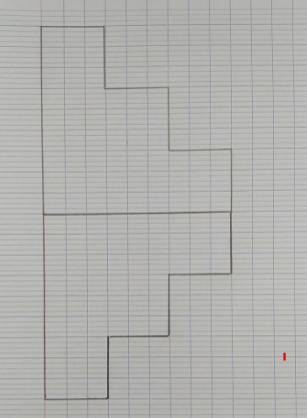 Exercice n° 2 p166 APmaths 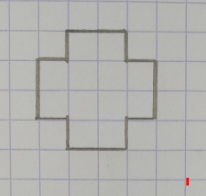 Exercice n° 3 p167 APmaths 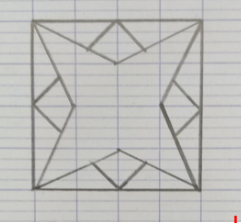 Littérature Enquêtes LafouineEnquête 13 : le Koh-NoorLe coupable est M Lecontébon. Il est grand et pouvait donc facilement couper le fil de l’alarme. Madame Bonaccueil a une prothèse de hanche et ne peut donc pas courir.Madame Nettoitout n’a pas son permis de conduire et monsieur Lechef est petit et ne peut donc pas atteindre le fil de l’alarme au-dessus de la porte.Enquête 19 : Le testament du ComtePour trouver le message codé, il faut remplacer les chiffres par les lettres correspondantes selon leur place dans l’alphabet : « Ma fortune se trouve dans un coffre de la Banque de France. Mon code d’accès est 259407 ».Attention pour les lettres : A=0 et J=9 (car on compte 0,1,2,3,4,5,6,7,8,9)HistoireFiche Correction Histoire S12Conjugaison Fiche correction Mots alignés S12EMCFiche Correction EMC Le parlement Vocabulaire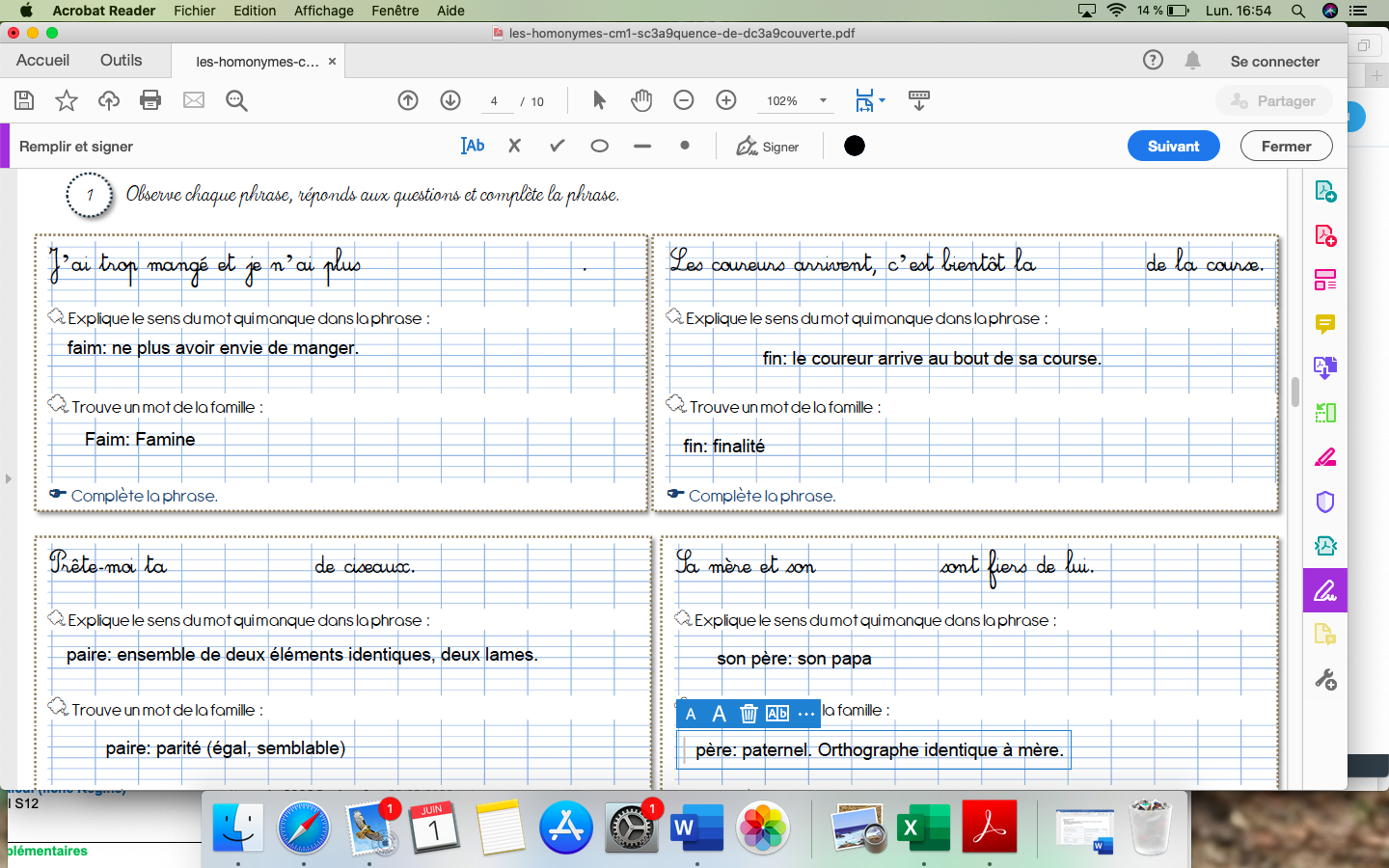 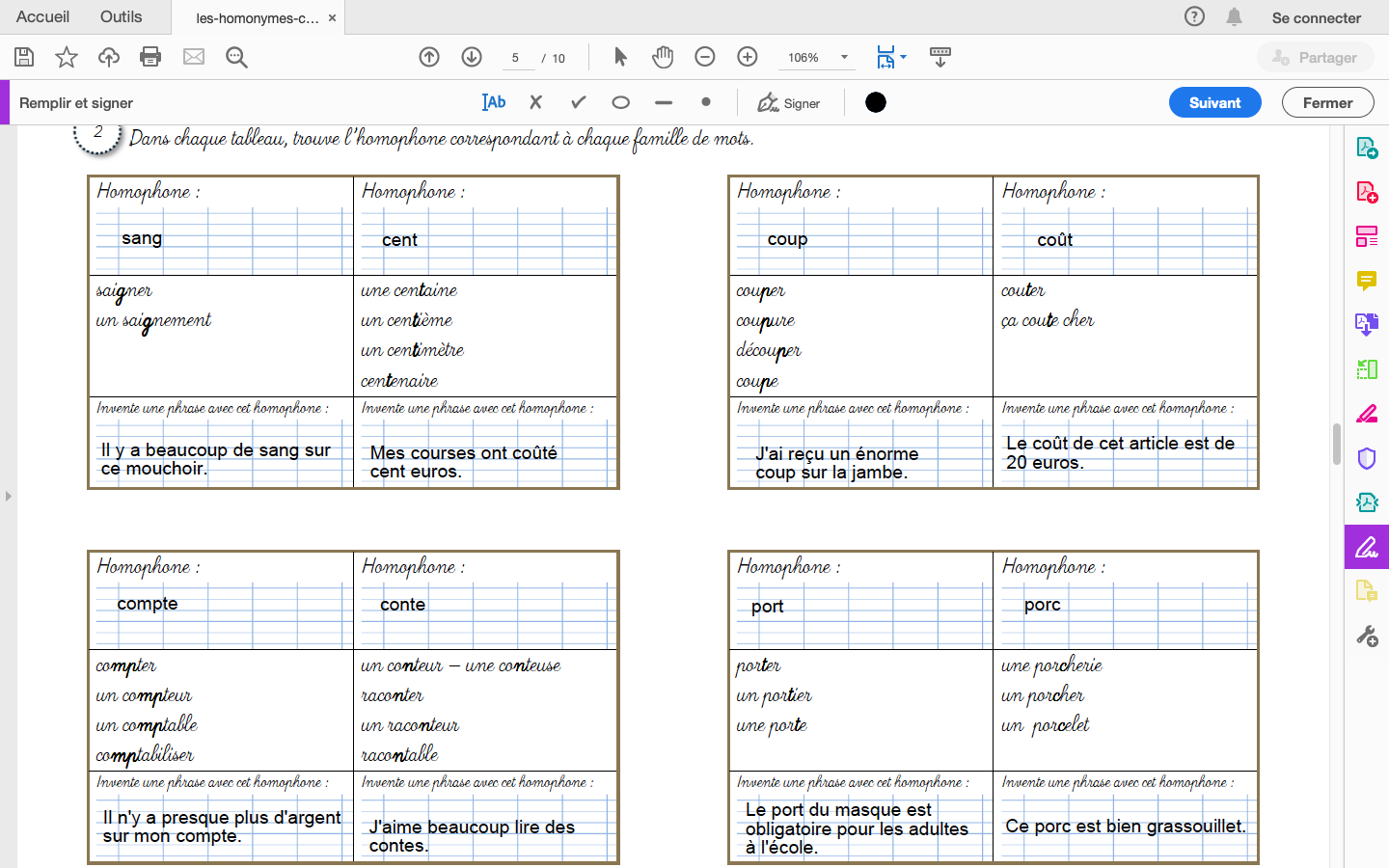 2m et 4 dm = 240 cm43d m = 4300 mm500 cm = 5 m12m = 120 dm120 cm = 12 dm1km = 1000 m5hm= 500 m40 m = 4 dam800m = 8 hm2hm et 50m = 250 mPrénomDistance maison - écoleDistance maison – école convertie en mAlex350m350 mBastien24hm2400m (2km et 400m)Chloé132 dam1320m (1 km et 320m)